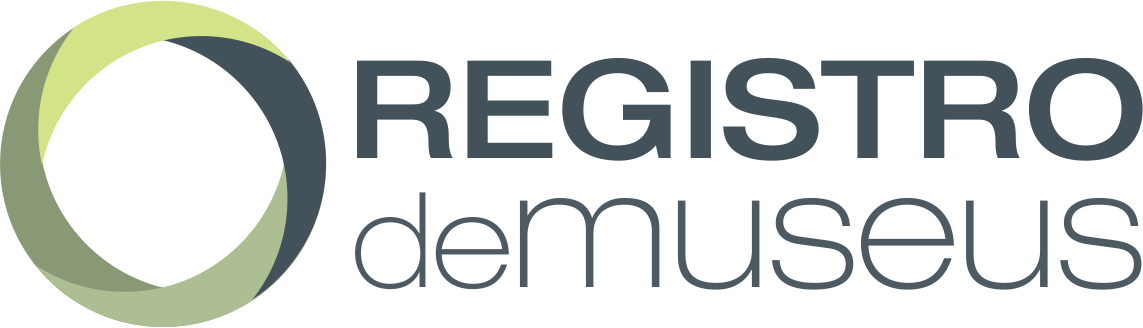 Formulário de Recurso ao Comitê Gestor do Sistema Brasileiro de Museus(Museu)Eu, ____________________________________, portador do RG ______________, expedido em ______________, pelo órgão _________________, inscrito no CPF sob o nº ________________, residente e domiciliado no município de ________________________, estado de ____, venho muito respeitosamente, na condição de responsável pelo Museu _____________________________________,  recorrer ao Comitê Gestor do Sistema Brasileiro de Museus, em virtude da negativa de solicitação de Registro do referido Museu, Processo nº____________________________ proferido pelo Instituto Brasileiro de Museus – IBRAM. Assim, solicito a reanálise do processo de Registro e a apreciação das seguintes considerações:(descrever os aspectos discordantes da negativa de registro solicitado,  prestando esclarecimentos e oferecendo novos argumentos que justifiquem a reanálise do processo)________________________________________________________________________________________________________________________________________________________________________________________________________________________________________________________________________________________________________________________________________________________________________________________________________________________________________________________________________________________________________________________________________________________________________________________________________________________________________________________________________________________________________________________________________________________________________________________________________________________________________________________________________________________________________________________________________________________________________________________________________________________________________________________________________________________________________________________________________________________________________________________________________________________________________________________________________________________________________________________________________________________________________________________________________________________________________________________________________________________________Ante o exposto, solicito apreciação do recurso._______________________________________(Nome completo)(CPF)_________________ - ____, ____ de ______________ de 201_.